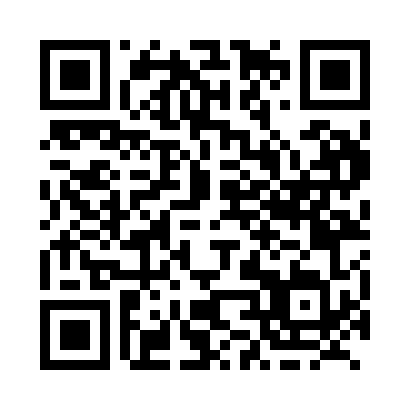 Prayer times for Numogate, Ontario, CanadaMon 1 Jul 2024 - Wed 31 Jul 2024High Latitude Method: Angle Based RulePrayer Calculation Method: Islamic Society of North AmericaAsar Calculation Method: HanafiPrayer times provided by https://www.salahtimes.comDateDayFajrSunriseDhuhrAsrMaghribIsha1Mon3:275:221:086:308:5410:492Tue3:285:221:086:308:5410:493Wed3:295:231:096:308:5410:484Thu3:305:241:096:308:5310:475Fri3:315:241:096:308:5310:476Sat3:325:251:096:308:5310:467Sun3:335:261:096:308:5210:458Mon3:345:271:096:298:5210:449Tue3:355:271:106:298:5110:4310Wed3:375:281:106:298:5110:4211Thu3:385:291:106:298:5010:4112Fri3:395:301:106:288:5010:4013Sat3:415:311:106:288:4910:3914Sun3:425:321:106:288:4810:3715Mon3:445:331:106:278:4810:3616Tue3:455:331:106:278:4710:3517Wed3:475:341:106:278:4610:3318Thu3:485:351:106:268:4510:3219Fri3:505:361:116:268:4410:3120Sat3:515:371:116:258:4310:2921Sun3:535:381:116:258:4210:2822Mon3:545:391:116:248:4110:2623Tue3:565:401:116:248:4010:2524Wed3:585:421:116:238:3910:2325Thu3:595:431:116:238:3810:2126Fri4:015:441:116:228:3710:2027Sat4:035:451:116:218:3610:1828Sun4:045:461:116:218:3510:1629Mon4:065:471:116:208:3410:1430Tue4:085:481:116:198:3210:1331Wed4:095:491:116:188:3110:11